                                               ՈՐՈՇՄԱՆ ՆԱԽԱԳԻԾ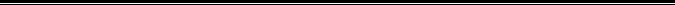 14 օգոստոս 2020թ.ՀՀ ՍՅՈՒՆԻՔԻ ՄԱՐԶԻ ՔԱՋԱՐԱՆ ՀԱՄԱՅՆՔԻ ԳԵՂԻ, ՆՈՐ ԱՍՏՂԱԲԵՐԴ, ԼԵՌՆԱՁՈՐ ԵՎ ՔԱՋԱՐԱՆՑ  ԲՆԱԿԱՎԱՅՐԵՐՈՒՄ ԳՏՆՎՈՂ ՀԱՄԱՅՆՔԱՅԻՆ ՍԵՓԱԿԱՆՈՒԹՅՈՒՆ ՀԱՆԴԻՍԱՑՈՂ ԳՅՈՒՂԱՏՆՏԵՍԱԿԱՆ ՆՇԱՆԱԿՈՒԹՅԱՆ ԱՐՈՏՆԵՐԻՑ ՕԳՏԱԳՈՐԾՄԱՆ  ՏՐԱՄԱԴՐԵԼՈՒ ՄԱՍԻՆՂեկավարվելով ,,Տեղական ինքնակառավարման մասին,,  35-րդ հոդվածի 1-ին մասի 24-րդ կետով, հիմք ընդունելով Հայաստանի Հանրապետության Կառավարության 12.04.2001թ.  <<Պետական և համայնքային սեփականություն հանդիսացող հողամասերն օտարելու և օգտագործման տրամադրելու կարգը հաստատելու մասին>> թիվ 286, ՀՀ Կառավարության 28.10.2010թ. <<Արոտավայրերից եվ խոտհարքներից օգտվելու կարգը սահմանելու մասին>> թիվ 1477 որոշումները և հաշվի առնելով ներքոնշյալ քաղաքացիների դիմումները`ՈՐՈՇՈՒՄ ԵՄՀՀ Սյունիքի մարզի Քաջարան համայնքի Գեղի բնակավայրում գտնվող համայնքային սեփականություն հանդիսացող գյուղատնտեսական նշանակության արոտներից 28,0 հա հողամաս սույն թվականի օգոստոսի 14-ից 1 /մեկ/ տարի ժամկետով վարձակալության իրավունքով օգտագործման տրամադրել Գեղի գյուղի բնակիչ Վասիլ Վանյայի Գրիգորյանին՝ տարեկան  63000 /վաթսուներեք հազար/ ՀՀ դրամ վարձավճարով:ՀՀ Սյունիքի մարզի Քաջարան համայնքի Գեղի բնակավայրում գտնվող համայնքային սեփականություն հանդիսացող գյուղատնտեսական նշանակության արոտներից  1,6  հա հողամաս սույն թվականի օգոստոսի 14-ից 1 /մեկ/ տարի ժամկետով վարձակալության իրավունքով օգտագործման տրամադրել Գեղի գյուղի բնակիչ Արայիկ Ալբերտի Բաղդասարյանին՝ տարեկան  3600 /երեք հազար վեց հարյուր/ ՀՀ դրամ վարձավճարով:ՀՀ Սյունիքի մարզի Քաջարան համայնքի Գեղի բնակավայրում գտնվող համայնքային սեփականություն հանդիսացող գյուղատնտեսական նշանակության արոտներից  3,6 հա հողամաս սույն թվականի օգոստոսի 14-ից 1 /մեկ/  տարի ժամկետով վարձակալության իրավունքով օգտագործման տրամադրել Գեղի գյուղի բնակիչ Սամվել Միքայելի  Բաղրյանին՝ տարեկան  8100 /ութ հազար մեկ հարյուր/ ՀՀ դրամ վարձավճարով:ՀՀ Սյունիքի մարզի Քաջարան համայնքի Գեղի բնակավայրում գտնվող համայնքային սեփականություն հանդիսացող գյուղատնտեսական նշանակության արոտներից  11,0 հա հողամաս սույն թվականի օգոստոսի 14-ից 1 /մեկ/  տարի ժամկետով վարձակալության իրավունքով օգտագործման տրամադրել Գեղի գյուղի բնակիչ Լևոն Գուրգենի Հարությունյանին՝ տարեկան  24750 /քսանչորս հազար յոթ հարյուր հիսուն/ ՀՀ դրամ վարձավճարով:ՀՀ Սյունիքի մարզի Քաջարան համայնքի Գեղի բնակավայրում գտնվող համայնքային սեփականություն հանդիսացող գյուղատնտեսական նշանակության արոտներից  5,6 հա հողամաս սույն թվականի օգոստոսի 14-ից 1 /մեկ/ տարի ժամկետով վարձակալության իրավունքով օգտագործման տրամադրել Գեղի գյուղի բնակիչ Արթուր Ռեդիկի Գալստյանին՝ տարեկան  12600 /տասներկու հազար վեց հարյուր/ ՀՀ դրամ վարձավճարով:ՀՀ Սյունիքի մարզի Քաջարան համայնքի Գեղի բնակավայրում գտնվող համայնքային սեփականություն հանդիսացող գյուղատնտեսական նշանակության արոտներից  4,0 հա հողամաս սույն թվականի օգոստոսի 14-ից 1 /մեկ/ տարի ժամկետով վարձակալության իրավունքով օգտագործման տրամադրել Գեղի գյուղի բնակիչ Ստյոպա Արշավիրի Մարությանին՝ տարեկան  9000 /ինը հազար/ ՀՀ դրամ վարձավճարով:ՀՀ Սյունիքի մարզի Քաջարան համայնքի Գեղի բնակավայրում գտնվող համայնքային սեփականություն հանդիսացող գյուղատնտեսական նշանակության արոտներից  2,8 հա հողամաս սույն թվականի օգոստոսի 14-ից 1 /մեկ/ տարի ժամկետով վարձակալության իրավունքով օգտագործման տրամադրել Գեղի գյուղի բնակիչ Էդուարդ Գրիշայի Առուստամյանին՝ տարեկան  6300 /վեց հազար երեք հարյուր/ ՀՀ դրամ վարձավճարով:ՀՀ Սյունիքի մարզի Քաջարան համայնքի Գեղի բնակավայրում գտնվող համայնքային սեփականություն հանդիսացող գյուղատնտեսական նշանակության արոտներից  1,2 հա հողամաս սույն թվականի օգոստոսի 14-ից 1 /մեկ/ տարի ժամկետով վարձակալության իրավունքով օգտագործման տրամադրել Գեղի գյուղի բնակիչ Սերժիկ Կարապետի Օհանջանյանին՝ տարեկան  2700 /երկու հազար յոթ հարյուր/ ՀՀ դրամ վարձավճարով:ՀՀ Սյունիքի մարզի Քաջարան համայնքի Գեղի բնակավայրում գտնվող համայնքային սեփականություն հանդիսացող գյուղատնտեսական նշանակության արոտներից  3,6 հա հողամաս սույն թվականի օգոստոսի 14-ից 1 /մեկ/ տարի ժամկետով վարձակալության իրավունքով օգտագործման տրամադրել Գեղի գյուղի բնակիչ Արկադյա Ալբերտի Բաղդասարյանին՝ տարեկան  8100 /ութ հազար մեկ հարյուր/ ՀՀ դրամ վարձավճարով:ՀՀ Սյունիքի մարզի Քաջարան համայնքի Գեղի բնակավայրում գտնվող համայնքային սեփականություն հանդիսացող գյուղատնտեսական նշանակության արոտներից  12,0 հա հողամաս սույն թվականի օգոստոսի 14-ից 1 /մեկ/ տարի ժամկետով վարձակալության իրավունքով օգտագործման տրամադրել Գեղի գյուղի բնակիչ Մհեր Սամվելի Մկրտչյանին՝ տարեկան  27000 /քսանյոթ հազար/ ՀՀ դրամ վարձավճարով:ՀՀ Սյունիքի մարզի Քաջարան համայնքի Լեռնաձոր բնակավայրում գտնվող համայնքային սեփականություն հանդիսացող գյուղատնտեսական նշանակության արոտներից  15 հա հողամաս սույն թվականի օգոստոսի 14-ից 3 /երեք/ տարի ժամկետով վարձակալության իրավունքով օգտագործման տրամադրել Լեռնաձոր գյուղի բնակիչ Մարտին Ստեփանի Պետրոսյանին՝ տարեկան  11250 /տասնմեկ հազար երկու հարյուր հիսուն/ ՀՀ դրամ վարձավճարով:ՀՀ Սյունիքի մարզի Քաջարան համայնքի Նոր Աստղաբերդ բնակավայրում գտնվող համայնքային սեփականություն հանդիսացող գյուղատնտեսական նշանակության արոտներից  13.8 հա հողամաս սույն թվականի օգոստոսի 14-ից 1 /մեկ/ տարի ժամկետով վարձակալության իրավունքով օգտագործման տրամադրել Նոր Աստղաբերդ գյուղի բնակիչ Անդրանիկ Արտավազդի Ղազարյանին՝ տարեկան  31050 /երեսունմեկ հազար հիսուն/ ՀՀ դրամ վարձավճարով:ՀՀ Սյունիքի մարզի Քաջարան համայնքի Նոր Աստղաբերդ բնակավայրում գտնվող համայնքային սեփականություն հանդիսացող գյուղատնտեսական նշանակության արոտներից  1,2 հա հողամաս սույն թվականի օգոստոսի 14-ից 1 /մեկ/ տարի ժամկետով վարձակալության իրավունքով օգտագործման տրամադրել Նոր Աստղաբերդ գյուղի բնակիչ Արմեն Մարտունի Ստեփանյանին՝ տարեկան  2700 /երկու հազար յոթ հարյուր/ ՀՀ դրամ վարձավճարով:ՀՀ Սյունիքի մարզի Քաջարան համայնքի Նոր Աստղաբերդ բնակավայրում գտնվող համայնքային սեփականություն հանդիսացող գյուղատնտեսական նշանակության արոտներից  14,0 հա հողամաս սույն թվականի օգոստոսի 14-ից 1 /մեկ/ տարի ժամկետով վարձակալության իրավունքով օգտագործման տրամադրել Նոր Աստղաբերդ գյուղի բնակիչ Էրիկ Արամայիսի Ստեփանյանին՝ տարեկան  31500 /երեսունմեկ հազար հինգ հարյու/ ՀՀ դրամ վարձավճարով:ՀՀ Սյունիքի մարզի Քաջարան համայնքի Նոր Աստղաբերդ բնակավայրում գտնվող համայնքային սեփականություն հանդիսացող գյուղատնտեսական նշանակության արոտներից  1,2 հա հողամաս սույն թվականի օգոստոսի 14-ից 1 /մեկ/ տարի ժամկետով վարձակալության իրավունքով օգտագործման տրամադրել Նոր Աստղաբերդ գյուղի բնակիչ Սուրեն Արամայիսի Մանասյանին՝ տարեկան  2700 /երկու հազար յոթ հարյուր/ ՀՀ դրամ վարձավճարով:ՀՀ Սյունիքի մարզի Քաջարան համայնքի Քաջարանց բնակավայրում գտնվող համայնքային սեփականություն հանդիսացող գյուղատնտեսական նշանակության արոտներից  7,0 հա հողամաս սույն թվականի օգոստոսի 14-ից 1 /մեկ/ տարի ժամկետով վարձակալության իրավունքով օգտագործման տրամադրել Քաջարանց գյուղի բնակիչ Արմեն Գառնիկի Անդրեասյանին՝ տարեկան  5250 /հինգ հազար երկու հարյուր հիսուն/ ՀՀ դրամ վարձավճարով:ՀՀ Սյունիքի մարզի Քաջարան համայնքի Քաջարանց բնակավայրում գտնվող համայնքային սեփականություն հանդիսացող գյուղատնտեսական նշանակության արոտներից  35,0 հա հողամաս սույն թվականի օգոստոսի 14-ից 1 /մեկ/ տարի ժամկետով վարձակալության իրավունքով օգտագործման տրամադրել Քաջարանց գյուղի բնակիչ Տիգրան Սոսի Մարկոսյանին՝ տարեկան  26250 /քսանվեց հազար երկու հարյուր հիսուն/ ՀՀ դրամ վարձավճարով:ՀՀ Սյունիքի մարզի Քաջարան համայնքի Քաջարանց բնակավայրում գտնվող համայնքային սեփականություն հանդիսացող գյուղատնտեսական նշանակության արոտներից  8,0 հա հողամաս սույն թվականի օգոստոսի 14-ից 1 /մեկ/ տարի ժամկետով վարձակալության իրավունքով օգտագործման տրամադրել Քաջարանց գյուղի բնակիչ Հայկ Հրաչիկի Մղոյանին՝ տարեկան 6000 /վեց հազար/ ՀՀ դրամ վարձավճարով:Սույն որոշումից բխող գործառույթներն  իրականացնել օրենսդրությամբ սահմանված կարգով:              Համայնքի ղեկավար՝                                       ՄԱՆՎԵԼ  ՓԱՐԱՄԱԶՅԱՆ              Նախագիծը կազմեց՝                                   Վ.Գրիգորյան              Նախագիծը ստուգեց՝       	         Ք.Մարտիրոսյան